 	 `                                                                    						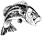 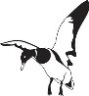 Saline Lake Game and Fish Preserve CommissionP. O. Box 847, Winnfield, LA  71483Meeting Date:  April 11, 2019Time: 6:30 PMLocation:  Winn Parish Courthouse – Upstairs Police Jury Meeting Room______________________________________________________________________________________________Agenda:Call to Order - J. AthertonInvocation and Pledge – W. SmithAdopt / Amend Agenda - J. AthertonSign In Sheet for Meeting - J. AthertonLake Volunteer Contact List – List of Volunteers receiving Saline Lake Newsletter - J. AthertonIntroduction of Police Jury Members Present – J. AthertonIntroduction of Wildlife and Fisheries Representatives Adopt Last Meeting Minutes – CommissionLADOTD Dam Inspection – J. AthertonBridge maintenance crew to schedule a time to repair the spalling around the handrail posts, remove the unwanted vegetation from near the spillway on the Natchitoches side, and replace the underdrain caps that are broken.  B. Stricker waiting on State’s Brontosaurus machine to clear brush before end of year.  Machine still not available.Lake Rules & Regulations – J. AthertonWLF Stocking Program Status – V. DowdenCommissioners’ ReportsSecretary / Treasurer – B. ButlerDuck Blinds – W. SmithShort Term Spraying / Drawdowns – Status by B. Carter Boom Installation StatusDrawdown – Scheduled 6/1/19 to 10/1/19Salvinia Evaluation / Problem Areas:Salvinia Spraying for 2019 - WLF spray boats statusSalvinia Spraying for 2019 - Contract spray boats statusLong Range Tree Cutting – J. Atherton Corp of Engineer Nationwide Tree Pulling Permit #MVK-2019-139 due 5/15/19 for S. Sanders feasibility demonstration.Adjournment